Ministério da Educação Universidade Federal de Santa Maria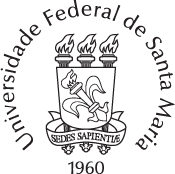 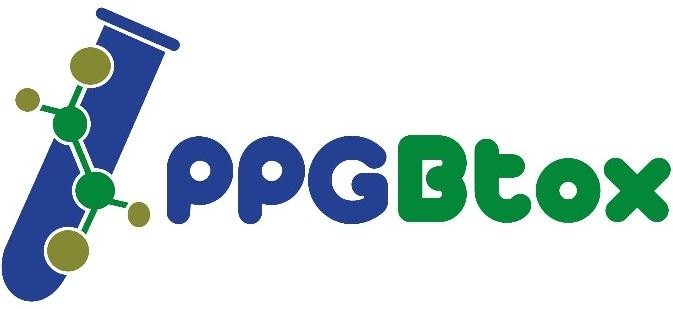 Centro de Ciências Naturais e Exatas Programa de Pós-Graduação em Bioquímica ToxicológicaATA DE COMISSÃO DE SELEÇÃO DO EDITAL DE SELEÇÃO INTERNA DE CANDIDATOS AO EDITAL N°001/2024- PPGCBBT/UFSM – PRÊMIO CAPES DE TESE 2024.Às 9 horas do dia 26 de abril de dois mil e vinte e quatro, reuniram-se, de forma presencial, a Comissão de Seleção, composta pelos professores: Denis Broock Rosemberg, Dennis Maletich Junqueira e Sara Marchesan de Oliveira, para tratar do seguinte assunto: análise da documentação e homologação do resultado da seleção referente ao edital n°. 001/2024 referente ao prêmio CAPES de Tese 2024, conforme o conforme o edital n° 04/2024 disponível em: https://www.gov.br/capes/pt-br/centrais-de-conteudo/editais/08032024_Edital_2336915_SEI_2336311_Edital_04_2024.pdf.Foram analisadas duas teses de doutorado, enviadas pelos candidatos Jean Lucas Gutknecht da Silva e James Eduardo Lago Londero. Conforme o edital, os seguintes critérios foram considerados para a avaliação: i) Originalidade do trabalho; ii) Relevância para o desenvolvimento científico, tecnológico, cultural e social; iii) Metodologia utilizada; iv) Qualidade da redação; v) Estrutura e organização do texto; vi) Qualidade e quantidade de publicações decorrentes da tese. Todos os candidatos enviaram a documentação exigida conforme o edital e ambas as teses foram avaliadas por atenderem os critérios requeridos. A tese selecionada foi a do aluno Jean Lucas Gutknecht da Silva, intitulada “Avaliação do efeito da istradefinilina no melanoma metastático: A importância da via adenosinérgica no microambiente tumoral”. A tese propõe o redirecionamento de um medicamento (istradefilina) já utilizado no tratamento da doença de Parkinson para o tratamento de melanomas. A proposta é original, inovadora e foi atrelada a uma série de experimentos laboratoriais in vitro e in vivo (modelo murino) para verificar a eficácia da nova terapia. O autor realizou ensaios em cultivos celulares de melanoma, testou viabilidade celular, taxa de proliferação por quantificação de DNA, crescimento tumoral, analisou padrão de expressão de alguns receptores por Western blot e ainda verificou atividade enzimática de proteínas relacionadas ao mecanismo de ação da istradefilina. Trata-se de um estudo de grande relevância para o desenvolvimento de novas abordagens no tratamento de melanoma e tem perspectivas de continuidade e aplicação em novos estudos in vivo. A tese apresenta linguagem científica, é clara e bem estruturada, contendo os itens-chave de teses de doutorado: introdução, hipóteses, objetivos, a metodologia e resultados descritos na forma de dois artigos publicados em periódicos internacionais da área, uma discussão e conclusão geral abordando de forma unificada os resultados obtidos com referencial bibliográfico atualizado e adequado, contendo perspectivas de aplicabilidade futura dos achados. Após o fechamento das avaliações, a Comissão de Seleção homologou o resultado da seleção referente ao edital n°. 001/2024. Nada mais havendo para constar, eu, Elvandir Guedes Guimarães, lavro a presente ata, que será lida e assinada pelos membros efetivos da Comissão. Santa Maria, 26 de abril de 2024.